Historia kl. VI  22.04.2020Szanowni Rodzice, Drodzy Uczniowie!Dziś otrzymujecie ode mnie sprawdzian  z działu V – go, z czterech pierwszych tematów działu.Zapisujemy temat w zeszycie:Temat: Sprawdzian wiadomości. Następnie wykonujemy  załączony niżej sprawdzian . ( Dawid, Maks, Sebastian, Jarek i Szymon nie wykonują  zadania 2, 4 i 5- go. ) Proszę o wykonanie sprawdzianu w miarę możliwości samodzielnie. Możecie wykonać go na komputerze. Jeśli będą pojawiały się pytania czy problemy proszę o kontakt. Odsyłacie  do mnie uzupełniony sprawdzian na adres mailowy podany na stronie internetowej Ośrodka ( w zakładce kadra pedagogiczna  kontakt).  Bardzo proszę o odesłanie sprawdzianu  w środę.Serdecznie pozdrawiam Małgorzata ZawadaSprawdzian 4.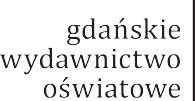 Kształtowanie się władzy komunistówgrupa AMapa do zadania 1.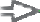 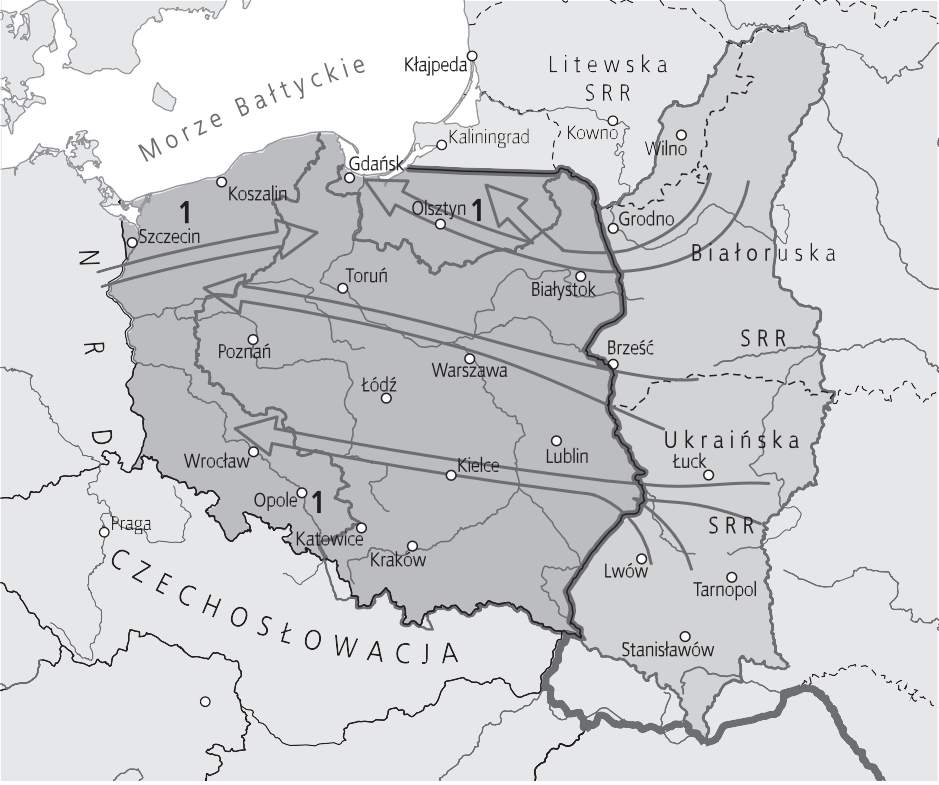 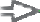 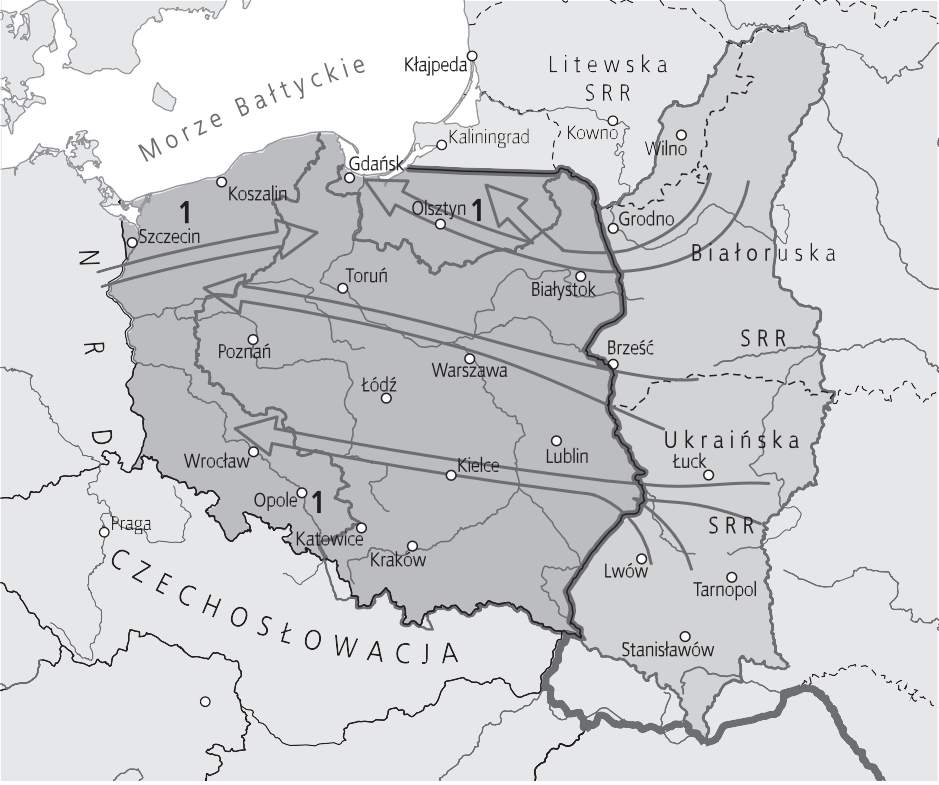 Zadanie 1. (0–3)Przyjrzyj się mapie, a następnie podane niżej zdania zakwalifikuj jako praw- dę lub fałsz. Dopisz obok nich w kolejnych rubrykach tabeli odpowiednią literę: P (prawda) lub F (fałsz).Zadanie 2. (0–3)Przyjrzyj się fotografii, a następnie wykonaj polecenia.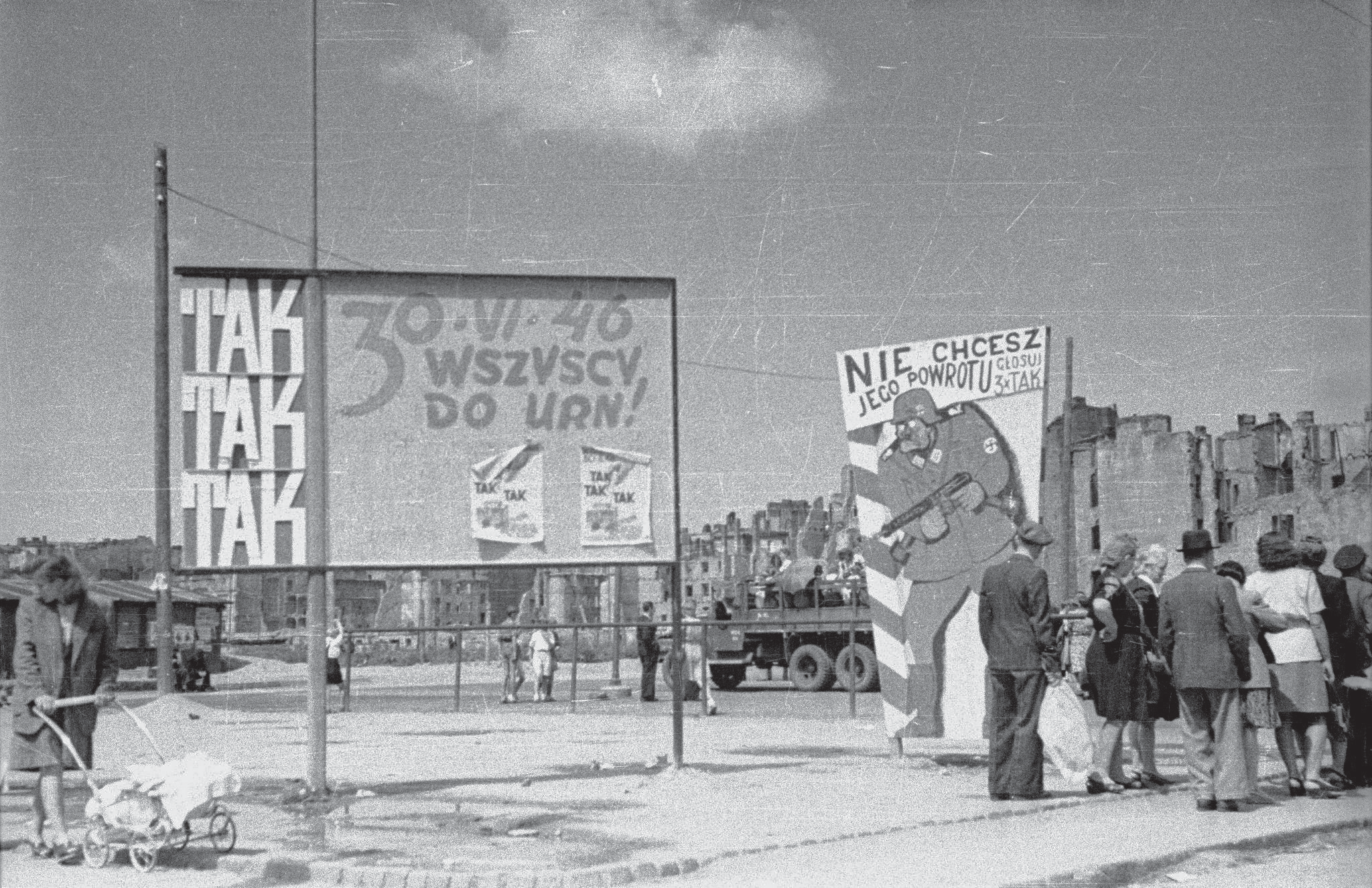 Określ, z jakim wydarzeniem jest związana fotografia..................................................................................... Podaj rok tego wydarzenia..................................................................................... Wyjaśnij, w jakim celu to wydarzenie zostało zorganizowane....................................................................................................................................................................................................................Zadanie 3. (0–4)Przeanalizuj dane z tabeli, a następnie wykonaj polecenia.Struktura nakładów inwestycyjnych w latach 1947–1949 (w %)Na podstawie: K. Secomski, Planowanie i inwestycje, cz. II, Warszawa 1955, s. 80.Zaznacz poprawną odpowiedź.Dane w tabeli odnoszą się do okresu, w którym realizowano plan trzyletni.plan sześcioletni. kolektywizację.Największe nakłady inwestycyjne w całym okresie, którego dotyczy tabela, były przeznaczone dlajednej gałęzi gospodarki. dwóch gałęzi gospodarki. trzech gałęzi gospodarki. różnych gałęzi gospodarki.Najmniejsze nakłady inwestycyjne w całym okresie, którego dotyczy tabela, były przeznaczone nabudownictwo administracyjne i inne. obrót towarowy.gospodarkę komunalną. budownictwo mieszkaniowe.Wymień gałęzie gospodarki, w których nakłady inwestycyjne w ciągu trzech ko- lejnych lat tylko rosły..................................................................................................................................................................................................................... ........................................................................................................... Zadanie 4. (0–2)Przyjrzyj się ilustracji i wykonaj polecenia.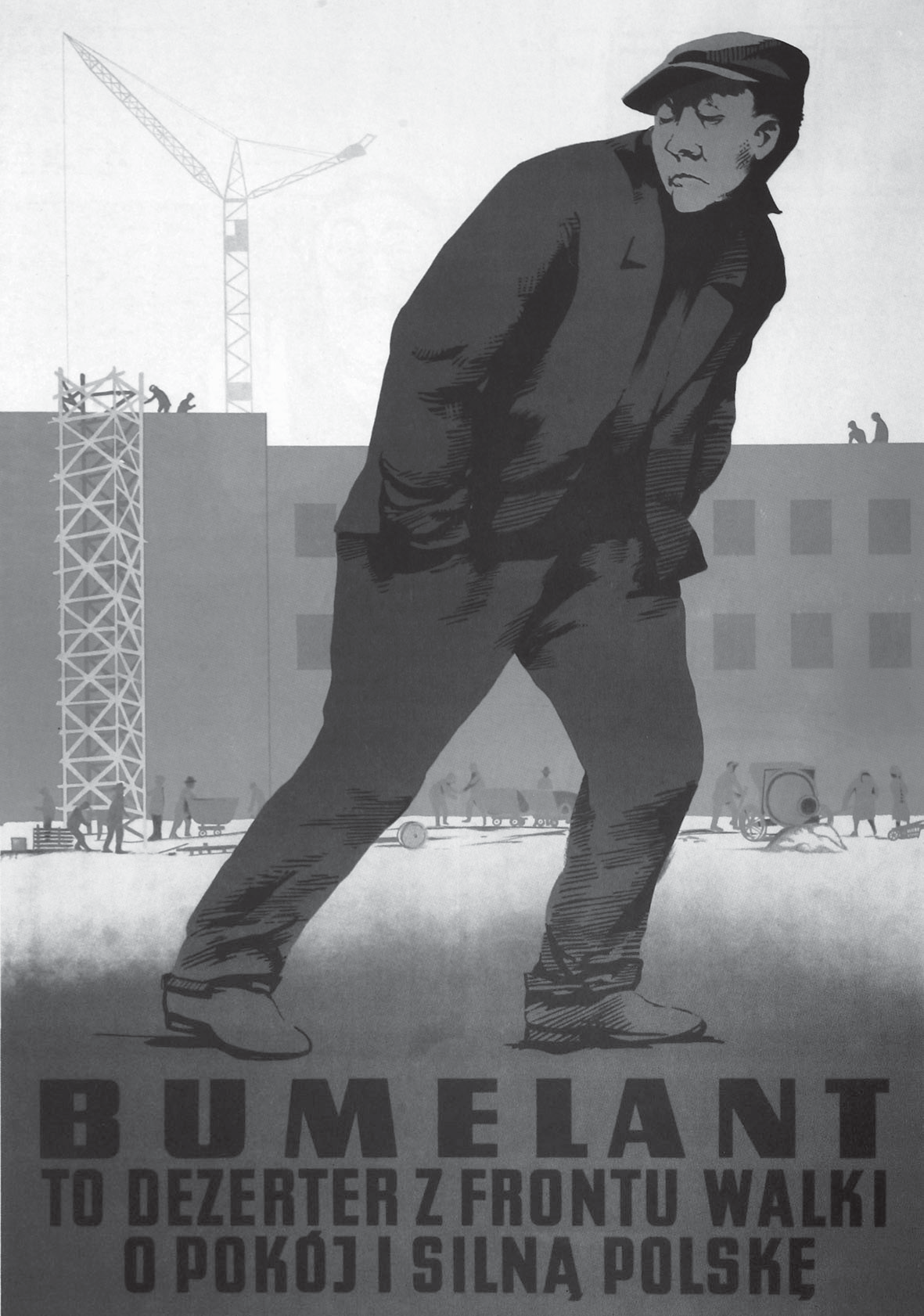 bumelant – pracownik wymigujący się od pracy, lekceważący obowiązkiWyjaśnij, w jakim celu powstał powyższy plakat............................................................................................................................................................................................................. Uzasadnij twierdzenie, że plakat powstał na zamówienie władz komunistycznych. W odpowiedzi możesz odwołać się do treści plakatu........................................................................................................ ....... ............. ............ .. ............ ............ ............. ............ .. ............ ......................................................................................................... Zadanie 5. (0–3)Przeczytaj tekst, a następnie wykonaj polecenia.W lipcu 1948 roku dokonane zostało pod presją PPR zjednoczenie organizacji mło- dzieżowych, w miejsce których powstał Związek Młodzieży Polskiej […]. Związki za- wodowe także zostały zjednoczone i poddane kontroli PZPR […]. Kierowniczą rolę partii uznało rozłamowe w stosunku do kościoła katolickiego Stowarzyszenie PAX […]. Prasę zmonopolizował partyjny koncern – Robotnicza Spółdzielnia Wydawnicza„Prasa-Książka-Ruch”. Nasilił się atak ideologiczny w szkolnictwie, nauce, działal- ności wydawniczej. Ostro karano krytykowanie władzy, wytwarzano atmosferę po- dejrzliwości, nieufności, zastraszania.Jerzy Topolski, Polska dwudziestego wieku 1914–1997, Wydawnictwo Poznańskie, Poznań 1998, s. 178–179.Podaj nazwę tego okresu rządów komunistycznych, który zapoczątkowały opisane w tekście działania..................................................................................................................... Na przykładzie informacji w tekście wyjaśnij, na czym polegał totalitarny charak- ter władzy komunistów w Polsce....................................................................................................... ...................................................................................................... ...................................................................................................... Zaznacz wydarzenie, które zakończyło ten okres rządów komunistycznych. uchwalenie Małej konstytucjipoznański Czerwiec polski Październik amnestiaZadanie 6. (0–2)Ustal, które wydarzenie było chronologicznie pierwsze, a które chronologicznie ostatnie. Wstaw literę A przy wydarzeniu pierwszym, a literę B – przy wydarzeniu ostatnim.uchwalenie konstytucji Polskiej Rzeczypospolitej Ludowej .......... proces szesnastu w Moskwie ......... poznański Czerwiec .......... akcja „Wisła” .......... Zadanie 7. (0–3)Dopasuj właściwy opis do postaci przedstawionych na fotografiach. Wpisz pod każdą z nich odpowiednią literę.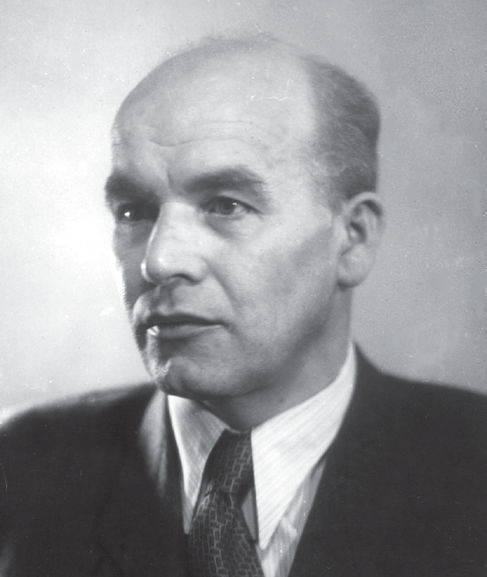 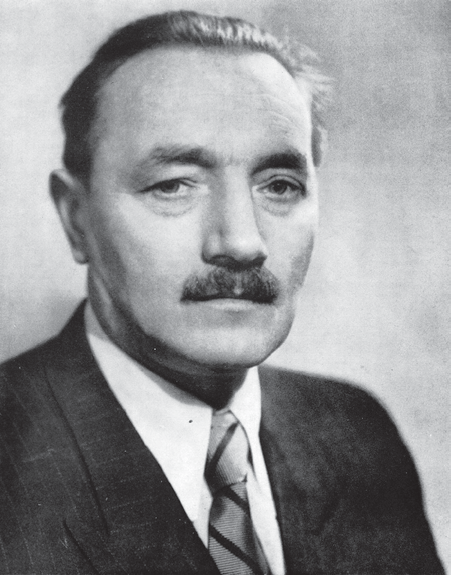 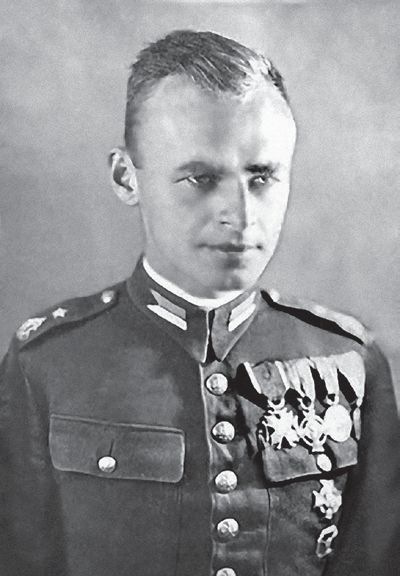 Władysław Gomułka	Bolesław Bierut	Witold PileckiPolityk, działacz ruchu ludowego, premier rządu Rzeczpospolitej Polskiej na uchodźstwie. Po zakończeniu wojny został wicepremierem w rządzie kontrolowanym przez komunistów.Polski działacz komunistyczny, członek radzieckiej partii komunistycznej i PPR. Po wojnie został prezydentem Rzeczpospolitej Polskiej, a później premierem.Polski działacz komunistyczny, przywódca PPR i PZPR. Po wydarzeniach paź- dziernika 1956 r. aż do grudnia 1970 r. był faktycznym przywódcą Polskiej Rzeczpo- spolitej Ludowej.Podczas wojny był członkiem ruchu oporu. Po wojnie zbierał informacje o terrorze w Polsce. W 1948 r. za swoją działalność został skazany przez komunistów na karę śmierci.Zadanie 8. (0–4)Zaznacz działania władz charakterystyczne dla gospodarki socjalistycznej.tworzenie mechanizmów chroniących własność prywatną obywateli nacisk na rozbudowę przemysłu ciężkiego i maszynowego rozwijanie nowoczesnych i innowacyjnych technologiitworzenie wieloletnich planów gospodarczych dążenie władz do kolektywizacji rolnictwa dążenie do likwidacji sektora prywatnegoZadanie 9. (0–2)Przyjrzyj się fotografiom i wykonaj polecenia.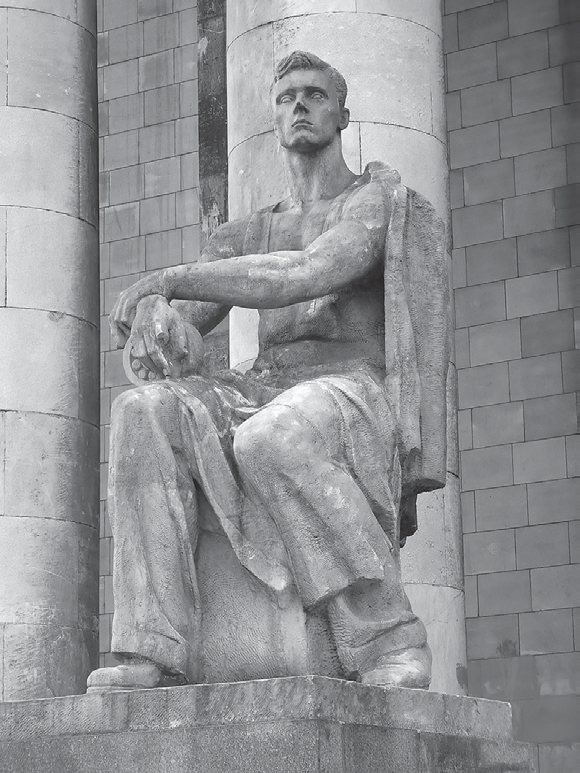 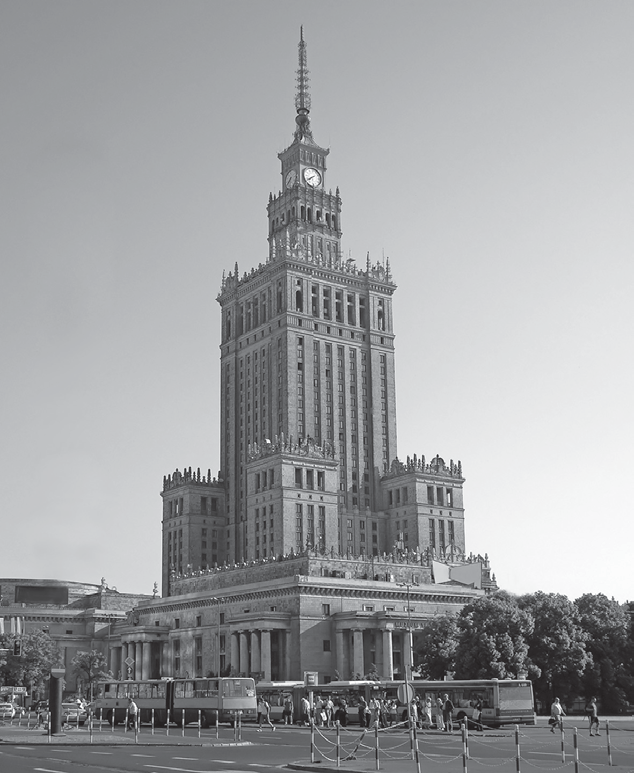 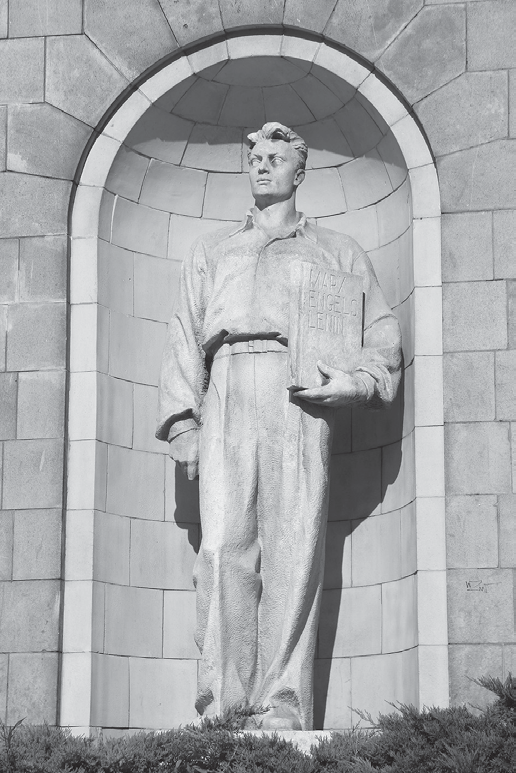 Podaj nazwę stylu w architekturze, z którym są związane fotografie..................................................................................................................... Wymień jedną cechę charakteryzującą ten styl.................................................................................................... ................................................................................................... .................................... / 28....................klasaliczba punktówocenaa)Mapa obrazuje zmiany granic państwa polskiego po II wojnie światowej.b)Obszary oznaczone cyfrą 1 to Kresy Wschodnie.c)Zaznaczone na mapie strzałki wskazują kierunki przemieszczania się ludności niemieckiej.Nakłady inwestycyjne1947 r.1948 r.1949 r.Ogółem100,0100,0100,0Przemysł, górnictwo, rzemiosło35,436,240,7Rolnictwo, leśnictwo, rybołówstwo15,912,910,3Komunikacja, żegluga, łączność27,524,917,8Obrót towarowy2,24,75,6Urządzenia socjalne i kulturalne6,47,77,3Budownictwo mieszkaniowe8,59,27,7Gospodarka komunalna1,11,43,0Budownictwo administracyjne i inne3,03,07,6